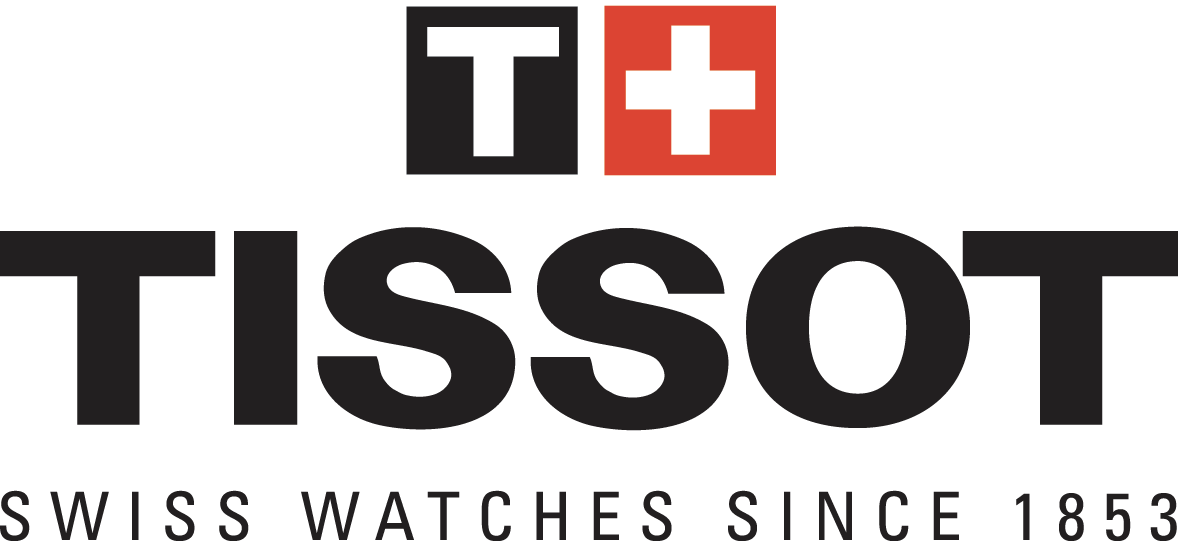 Una escultura vanguardista en tu muñeca: Tissot Heritage Memphis Edición limitadaCiudad de México, a XX de agosto de 2021.- El término innovación no siempre está relacionado a avances tecnológicos que generan fiabilidad y confort; para Tissot, la innovación también tiene un lugar muy importante en la creatividad, en la visión estética que caracteriza a cada época o tiempo. Por ello, este 2021 vuelve a la década de los 80, específicamente a un modelo que revolucionó la industria en su momento: el Tissot Heritage Memphis. Ettore Sottsass, líder del grupo Memphis, un movimiento milanés de diseño y arquitectura que basaba sus creaciones en códigos anticonformistas, atrevidos, vanguardistas y coloridos, fue el responsable, en 1988, de crear este peculiar reloj. Para rendirle un homenaje a este movimiento vanguardista en su 40 aniversario, Tissot revive este modelo con atributos contemporáneos a nivel técnico y con las características estéticas atemporales que solo una mente como Sottsass pudo idear. La nueva colección Tissot Heritage Memphis presenta un estilo creado por Sottsass que va de lo místico a lo racional, una combinación entre lo geométrico y cierta simbología antigüa que genera una conexión con lo que cada uno, desde su visión y creencias, llama “universo”. No hay discreción en este modelo Tissot; hay, más bien, provocación, un gesto revolucionario que crea un estilo único. Se trata de un reloj emblemático para la compañía pero también para la moda en general: las exuberantes proporciones en cada uno de sus elementos lo convierten en el accesorio perfecto para prendas que van un poco más allá en términos estéticos. Ese estilo abultado y colorido de la década de los ochenta se conjuga a la perfección con la estética contemporánea, que acepta todas las tonalidades, desde las más discretas hasta las más deslumbrantes. El Tissot Heritage Memphis puede funcionar a la perfección con una propuesta formal por ese gesto minimalista y a la vez grandilocuente; o quizás ser el accesorio ideal para resaltar un conjunto más vanguardista. Se trata, en resumen, de un reloj que puede adaptarse a lo mejor de cada mundo, una escultura que puedes portar en tu muñeca. La colección Memphis se compone de dos modelos femeninos de 34 mm de diámetro, uno de acero con carátula blanca y otro de acero con bisel PVD dorado amarillo y apéndices negros. Se editarán 1700 ejemplares de cada uno. Los modelos de caballero estarán disponibles en una edición limitada de 3000 unidades para la versión de PVD negro, y de 2500 para la versión bicolor y estarán a la venta de manera EXCLUSIVA EN Joyerías Bizarro  tanto en tiendas físicas como en su tienda en línea.Características técnicasCaja de acero 316L con revestimiento de PVD dorado o negro.Movimiento de cuarzo PreciDrive Swiss Made.Cristal de zafiro.Hermeticidad de 50 m (5 bares).Fondo grabado.Horas, minutos y segundos.Correas intercambiables.Diámetro de 34 mm en la versión femenina y de 41 mm en la versión masculina.Edición limitada###ACERCA DE TISSOT:  El signo + de la bandera de Suiza que figura en el logotipo de Tissot simboliza la calidad y fiabilidad suizas que la marca ha demostrado desde 1853. La venta de relojes en todo el mundo, con unas cifras de exportación que superan los 4 millones de unidades anuales, convierte a Tissot en líder del sector de la relojería tradicional suiza. Tissot permanece fiel a su lema: «Innovators by Tradition». La alta calidad de cada uno de los componentes de la marca goza de reconocimiento internacional. Tissot ha sido nombrado cronometrador y socio oficial de múltiples citas deportivas internacionales en disciplinas como el baloncesto (NBA y FIBA), el ciclismo (Tour de Francia y Campeonatos del Mundo de Ciclismo UCI), los deportes de motor (MotoGP™ y Campeonatos del Mundo de Superbike FIM) y otros deportes como el hockey sobre hielo, la esgrima o el rugby. Entre sus productos estrella se cuentan el Tissot T-Touch (el primer reloj táctil, presentado en 1999); el Tissot Le Locle, un reloj automático, clásico y atemporal con 80 horas de reserva de marcha; y el Tissot T-Race, el modelo de diseño deportivo por excelencia.CONTACTO: Daniela Dibildox / Sr. PR ExpertTel: +52 5545233710  daniela.dibildox@another.co